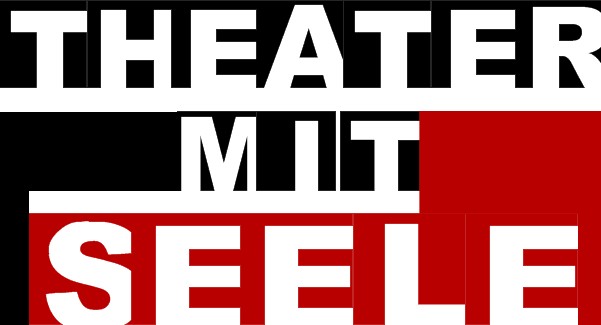 Feedback-Fragebogen Was hat dir besonders gut gefallen ? Wofür möchtest du Anerkennung aussprechen ? (Spiel, Darstellung, Musik, Inhalt, Ort, Atmosphäre, Ablauf, ...)
Hat dir etwas gefehlt oder gibt es Verbesserungsvorschläge hinsichtlich...(Spiel, Darstellung, Musik, Inhalt, Ort, Atmosphäre, Ablauf, ...)? Hast du Wünsche und Hoffnungen bezugnehmend auf das THEATER MIT SEELE ?Möchtest du gern wiederkommen, es weitersagen, empfehlen, jemanden mitbringen ?Mit welchen eigenen Worten möchtest du beschreiben, was du bei der Aufführung erlebt hast: